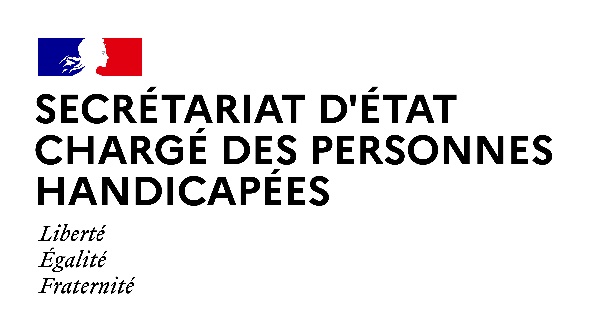 AGENDAAgenda prévisionnel de Madame Sophie CLUZELdu LUNDI 07 MARS AU VENDREDI 11 mars 2022Paris, le 7 mars 2022LUNDI 07 MARS 202209h00 : Entretien avec Mme Claude FINKELSTEIN, présidente de la Fédération Nationale des Associations d’usagers en PSYchiatrie (Secrétariat d’Etat chargé des personnes handicapées)12h00 : Inauguration du Forum Paralympique « Les Matinales bleues » avec la Fédération Française Handisport dans le cadre des Jeux Paralympiques de Pékin (Clichy Batignolles-92)MARDI 08 MARS 202208h30 : Déplacement spécial Journée internationale des droits des Femmes autour des préventions des violences, de l’accompagnement à la parentalité et de l’émancipation par le travail des femmes en situation de handicap.	Cérémonie de remise des insignes de CHEVALIER de l’Ordre National Du Mérite à Mme Marie-Jeanne BRAUNSTEIN, Présidente du Collectif pour l’Inclusion Scolaire et professionnelle Individualisée (CISI)	(Strasbourg - 67)MERCREDI 09 MARS 202209h00-19h00 : Présidence Française de l’Union Européenne (PFUE), Conférence ministérielle sur le thème « Améliorer l’accessibilité et l’accès aux droits, mettre en œuvre la stratégie européenne 2021-2030 pour les personnes en situation de handicap » (Paris 6ème)JEUDI 10 MARS 202212h00 : Présidence Française de l’Union Européenne (PFUE), ouverture du Forum Européen des personnes handicapées (FEPH), avec le Comité National Consultatif des Personnes Handicapées (CNCPH) »  (Secrétariat d’Etat chargé des personnes handicapées)18h00 : Lancement du Baromètre national Emploi et Handicap, avec Mme Elisabeth BORNE, Ministre du Travail, de l’Emploi et de l’Insertion et Mr Thibault de Guilluy, Haut-Commissaire à l’emploi et à l’engagement des entreprises(Issy les Moulineaux-92)VENDREDI 11 MARS 202208h30 : Réunion avec les autorités fédérales et cantonales à Genève dans le cadre de la coopération sanitaire transfrontalière.	(Genève-Annecy-74)Contact presse : 
seph.communication@pm.gouv.fr